Список принадлежностей для первоклассникаДля уроков изобразительного искусстваНабор кистей разного размера  (белка)Гуашь (6 цветов)Баночка – непроливайкаЛисты А3 для рисования (папку и каждый лист подписать!!!)ПалитраВосковые мелки, фломастерыДля уроков физической культурыСпортивная обувь (кеды, кроссовки)Белая футболкаЧёрные шортыДля уроков технологииПластилинЦветная бумага двусторонняяЦветной картонНожницы с закругленными концамиКлей ПВА с дозаторомКлей-карандашДоска для пластилинаТряпочка или салфетка для удаления лишнего клеяКлеенка на стол (50см*50см)Общее для школыШкольная ученическая формаСменная обувь и мешок для сменной обуви (подписать мешок!!!)Пенал школьныйРучки шариковые синие обычные, не автоматические с кнопкой (гелевые и капиллярные не покупать!!!)Карандаши простые ТМ (НВ) 2шт.Циркуль или «козья ножка» (самый простой, но с острой иголкой и подточенным грифелем)Линейка 15 см деревянная.Маленький треугольник с прямым углом. Точилка (в пенал не класть, точить карандаши дома!)Ластик Обложки на все учебники и рабочие тетрадиТетради 12л. в клетку 10шт. (без рисунков, обычные зелёные).Тетради 12л. в УЗКУЮ линейку с наклонными линиями 10шт. (без рисунков, обычные  зелёные).ЗакладкиПапка для тетрадейКарандаши цветные 12 цветовДневник для начальной школыСписок принадлежностей для первоклассникаДля уроков изобразительного искусства1. Набор кистей разного размера  (белка)Гуашь (6 цветов)Баночка – непроливайкаЛисты А3 для рисования (папку и каждый лист подписать!!!)ПалитраВосковые мелки, фломастерыДля уроков физической культуры       1.Спортивная обувь (кеды, кроссовки)Белая футболкаЧёрные шортыДля уроков технологии1. ПластилинЦветная бумага двусторонняяЦветной картонНожницы с закругленными концамиКлей ПВА с дозаторомКлей-карандашДоска для пластилинаТряпочка или салфетка для удаления лишнего клеяКлеенка на стол (50см*50см)Общее для школыШкольная ученическая формаСменная обувь и мешок для сменной обуви (подписать мешок!!!)Пенал школьныйРучки шариковые синие обычные, не автоматические с кнопкой (гелевые и капиллярные не покупать!!!)Карандаши простые ТМ (НВ) 2шт.Циркуль или «козья ножка» (самый простой, но с острой иголкой и подточенным грифелем)Линейка 15 см деревянная.Маленький треугольник с прямым углом. Точилка (в пенал не класть, точить карандаши дома!)Ластик Обложки на все учебники и рабочие тетрадиТетради 12л. в клетку 10шт. (без рисунков, обычные зелёные).Тетради 12л. в УЗКУЮ линейку с наклонными линиями 10шт. (без рисунков, обычные  зелёные).ЗакладкиПапка для тетрадейКарандаши цветные 12 цветовДневник для начальной школыОрганизационные вопросыУчебный период – триместрПродолжительность учебного года  - 33 неделиДополнительные каникулы – 1 неделя (февраль)Продолжительность урока – не более 40 минутНачало занятий в 1 смену – 08.00 часовИностранный язык – со 2 класса1 класс – безотметочное обучение1 класс – 2 недели – уроки по 30-35 минут – родители приводят и встречают детейС 3 недели – полноценные учебные дни - специалистыМедицинские карты – классному руководителю 28.08! (копии: свидетельство о рождении, СНИЛС, медполис, свидетельство о регистрации; Сертификат о прививках)Справка о допуске к урокам физкультуры - классному руководителю 28.08!                     (с указанием физкультурной группы и группы здоровья)Сертификат дополнительного образования  - классному руководителю 28.08!(получить можно при наличии свидетельства о рождении, паспорта, регистрации ребенка по адресу: ул. Воткинское шоссе, 132, т. 44-14-55, ЦЭВД)Пропускная система (ИжИнжиниринг) – брелок! (200 рублей)Питание - бесплатно!Обязательно – бейдж!Обязательно – лыжи!Школьная форма, вторая обувь-обязательны!28.08 в 18.00 – организационное собрание-встреча по началу учебного года!Создание группы в Telegram для оперативной связи! С сентября –Сферум!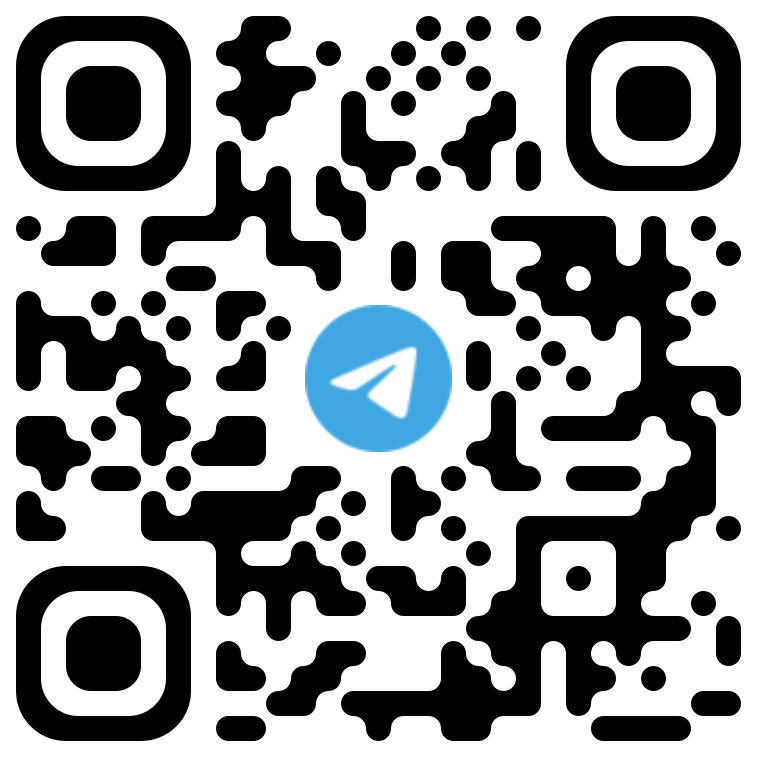 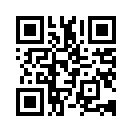                                              Группа «Вконтакте» https://vk.com/school52udmОрганизационные вопросыУчебный период – триместрПродолжительность учебного года  - 33 неделиДополнительные каникулы – 1 неделя (февраль)Продолжительность урока – не более 40 минутНачало занятий в 1 смену – 08.00 часовИностранный язык – со 2 класса1 класс – безотметочное обучение1 класс – 2 недели – уроки по 30-35 минут – родители приводят и встречают детейС 3 недели – полноценные учебные дни - специалистыМедицинские карты – классному руководителю 28.08! (копии: свидетельство о рождении, СНИЛС, медполис, свидетельство о регистрации; Сертификат о прививках)Справка о допуске к урокам физкультуры - классному руководителю 28.08!                     (с указанием физкультурной группы и группы здоровья)Сертификат дополнительного образования  - классному руководителю 28.08!(получить можно при наличии свидетельства о рождении, паспорта, регистрации ребенка по адресу: ул. Воткинское шоссе, 132, т. 44-14-55, ЦЭВД)Пропускная система (ИжИнжиниринг) – брелок! (200 рублей)Питание- - бесплатно!Обязательно – бейдж!Обязательно – лыжи!Школьная форма, вторая обувь-обязательны!28.08 в 18.00 – организационное собрание-встреча по началу учебного года!Создание группы в Telegram для оперативной связи! С сентября –Сферум!                                             Группа «Вконтакте» https://vk.com/school52udm